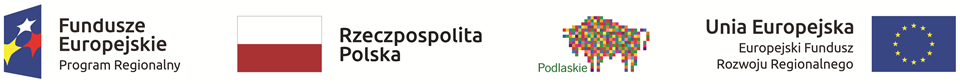 Załącznik nr 5.1do Regulaminu wyboru Grantobiorców oraz realizacji Projektu grantowegoDokument ma charakter poglądowy. Istnieje możliwość zastosowania innego wzoru opracowanego przez Grantobiorcę.Wzór Zapytania ofertowego dotyczącego wyboru wykonawcy instalacji OZEw ramach Projektu grantowego pn. „Rozwój energetyki odnawialnej w gminie Czarna Białostocka” realizowanego w ramach Regionalnego Programu Operacyjnego Województwa Podlaskiego na lata 2014-2020, Osi Priorytetowej V. Gospodarka niskoemisyjna, Działania 5.1 Energetyka oparta na odnawialnych źródłach energiiDane GrantobiorcyOpis przedmiotu zamówieniaPrzedmiot zamówienia polega na realizacji następującej inwestycji:dostawa, montaż, uruchomienie instalacji ………………………………………. (podać rodzaj instalacji i planowaną moc),przedłożenie kart katalogowych i certyfikatów/zaświadczeń zainstalowanych urządzeń, instrukcji użytkowania instalacji OZE, protokół z testów i pomiarów lub próbnego rozruchu instalacji,przeszkolenie z zakresu obsługi i konserwacji, opracowanie uproszczonej dokumentacji technicznej przedstawiającej proponowane rozwiązania technologiczne po uwzględnieniu uwarunkowań danego budynku (minimalny zakres dokumentacji został wskazany w Załączniku nr 1 Minimalny zakres dokumentacji technicznej opracowywanej przez wykonawcę,opracowanie uproszczonego kosztorysu powykonawczego, zawierającego informacje w zakresie wartości oraz ilości wykonania danego elementu rozliczeniowego,przygotowanie kompletnego zgłoszenia mikroinstalacji do Operatora Systemu Dystrybucyjnego (w przypadku instalacji fotowoltaicznej). Warunki udziału w postępowaniuO wykonanie realizacji zamówienia może ubiegać się podmiot spełniający następujące warunki:Wykonawca posiada specjalistyczną wiedzę i uprawnienia do wykonywania określonej działalności, jeżeli przepisy prawa nakładają obowiązek ich posiadania,Wykonawca dysponuje odpowiednim potencjałem technicznym oraz osobami zdolnymi do wykonania zamówienia,Wykonawca jest w sytuacji ekonomicznej i finansowej, która umożliwia należyte wykonanie zamówienia,Wykonawca prowadzi działalność w zakresie montażu instalacji OZE i wykonał min 3 podobne instalacje OZE.Kryteria oceny ofertOferty będą oceniane w odniesieniu do najkorzystniejszych warunków przedstawionych przez Oferentów. Przy wyborze najkorzystniejszej oferty, Zamawiający kierować się będzie kryteriami (do wyboru na poziomie Grantobiorcy/Zamawiającego) zgodnie z poniższym: Oferty, spełniające wszystkie wymogi przedstawione w niniejszym Zapytaniu ofertowym, zostaną uszeregowane od najmniej korzystnej do najbardziej korzystnej. Następnie ofertom zostaną przyznane punkty zgodnie z metodologią przyznawania punktów opisaną poniżej. Spośród ważnych ofert, Zamawiający uzna za najkorzystniejszą i wybierze ofertę̨, która spełni wszystkie wymagania określone w szczegółowym opisie przedmiotu zamówienia oraz uzyskała największą liczbę̨ punktów w ocenie końcowej. K = C + T + G + ISkładanie ofertTermin składania ofert wynosi ………….. dni od otrzymania Zapytania ofertowego (do obliczenia terminów liczy się data wpływu do Grantobiorcy).Dopuszcza się składanie ofert w formie papierowej za pośrednictwem operatora pocztowego na adres Grantobiorcy, w formie elektronicznej na adres email …………………… lub osobiście.Oferty złożone po terminie nie będą rozpatrywane.Sposób sporządzenia ofertyOfertę należy sporządzić na Formularzu ofertowym którego wzór stanowi Załącznik nr 2 do Zapytania ofertowego, zgodnie z wymaganiami zawartymi w Zapytaniu ofertowym.W celu określenia modeli urządzeń oraz parametrów technicznych, dopuszcza się możliwość wizji lokalnej.Inne postanowieniaPo upływie terminu składania ofert i ich ocenie Grantobiorca poinformuje Oferentów o wyniku. Z wybranym Oferentem zostanie podpisana Umowa na wykonanie instalacji OZE (wzór Umowy stanowi załącznik nr 3 do Zapytania ofertowego).ZałącznikiIntegralną częścią Zapytania ofertowego stanowią załączniki:Załącznik nr 1 - Minimalny zakres uprosozczonej dokumentacji technicznej opracowywanej przez wykonawcę,Załącznik nr 2 – Formularz ofertowy,Załącznik nr 3 – Wzór umowy na wykonanie instalacji OZE z wykonawcą.                             ………………………………………………….                            Podpis GrantobiorcyNazwa GrantobiorcyAdres GrantobiorcyAdres email (jeżeli istnieje)Adres, pod którym zostanie zainstalowana Instalacja OZEKryteriumKryteriumWaga punktowa1Wartość zamówienia brutto (PLN)A2Termin realizacji zamówienia (dni kalendarzowe)B3Okres gwarancji (miesiąc)C4Inne …………………DL.p.KryteriumWaga kryteriumOpis sposobu przyznania punktów1Wartość zamówienia brutto (PLN)A%Algorytm oceny niniejszego kryterium:                               Najniższa zaproponowana cena minimalna          C = --------------------------------------------------------------------------   x A% x 100 pkt.                                                      Cena oferty badanejCena powinna zawierać wszelkie koszty związane z wykonaniem przedmiotu zamówienia, jak i zastosowane rabaty i upusty finansowe.Cena powinna zostać podana z dokładnością do dwóch miejsc po przecinku.2Termin realizacji zamówienia (dni kalendarzowe)B%Algorytm oceny niniejszego kryterium:Najkrótszy zaproponowany termin realizacji zamówienia           T = ----------------------------------------------------------------------------   x B% x 100 pkt.                                              Termin realizacji oferty badanejPrzez kryterium „Termin realizacji zamówienia” Zamawiający rozumie określony przez Oferenta termin realizacji zamówienia. Termin ten liczony będzie w dniach kalendarzowych od planowanego terminu podpisania umowy z wybranym Oferentem, tj. dd/mm/rrrr. Termin realizacji przedmiotu zamówienia nie może być jednak dłuższy niż do dd/mm/rrrr. Termin realizacji zamówienia musi zostać precyzyjnie wskazany w Formularzu ofertowym, stanowiącym Załącznik nr 2 do niniejszego Zapytania ofertowego.3Okres gwarancji (miesiąc)C%Algorytm oceny niniejszego kryterium:                                  Najdłuższy zaproponowany okres gwarancji          G = ----------------------------------------------------------------------------   x C% x 100 pkt.                                         Okres gwarancji w ofercie badanejPrzez kryterium ,,okres gwarancji” Zamawiający rozumie określony przez Oferenta okres gwarancji w miesiącach.4Inne ……D%Algorytm oceny niniejszego kryterium:                                                               ……………………………..           I = ----------------------------------------------------------------------------   x D% x 100 pkt.………………………………………………………………………….